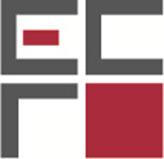 ESCUELA DE CONSERVACIÓN Y RESTAURACIÓN DE OCCIDENTECOBERTURALa cobertura que presta la Escuela de Conservación Restauración de Occidente es estatal y nacional, se aceptan personas provenientes de cualquier estado de la República Mexicana.COBERTURAESTATALNACIONALNo.ESTADO PROCEDENCIANO.1TLAXCALA12CHIAPAS13GUANAJUATO44JALISCO455DF126ESTADO DE MEXICO37VERACRUZ18MICHOCACAN19BAJA CALIFORNIA SUR110ZACATECAS111S.L.P.112QUINTANA ROO113SONORA114PUEBLA2TOTALTOTAL75